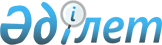 "2011 - 2013 жылдарға арналған аудандық бюджет туралы" аудандық мәслихаттың 2010 жылғы 20 желтоқсандағы № 33/198 шешіміне өзгерістер мен толықтырулар енгізу туралыТүпқараған аудандық мәслихатының 2011 жылғы 11 сәуірдегі № 36/214 шешімі. Маңғыстау облысының Әділет департаментінде 2011 жылғы 27 сәуірде № 11-6-132 тіркелді

      Қазақстан Республикасының 2008 жылғы 4 желтоқсандағы Бюджет кодексіне, 2001 жылғы 23 қаңтардағы «Қазақстан Республикасындағы жергілікті мемлекеттік басқару және өзін - өзі басқару туралы» Заңына және Қазақстан Республикасы Үкіметінің 2010 жылғы 13 желтоқсандағы № 1350 «2011 - 2013 жылдарға арналған республикалық бюджет туралы» Қазақстан Республикасының Заңын іске асыру туралы» Қаулысына және Маңғыстау облыстық мәслихатының «2011 - 2013 жылдарға арналған облыстық бюджет туралы» облыстық мәслихаттың 2010 жылғы 13 желтоқсандағы № 29/331 шешіміне өзгерістер мен толықтырулар енгізу туралы» 2011 жылғы 6 сәуірдегі № 31/371 шешіміне (нормативтік құқықтық кесімдерді мемлекеттік тіркеу Тізілімінде 2011 жылғы 11 сәуірде № 2097 болып тіркелген) сәйкес, аудандық мәслихат ШЕШІМ ЕТТІ:



      1. «2011 - 2013 жылдарға арналған аудандық бюджет туралы» аудандық мәслихаттың 2010 жылғы 20 желтоқсандағы № 33/198 шешіміне (нормативтік құқықтық кесімдерді мемлекеттік тіркеу Тізілімінде № 11-6-128 болып тіркелген, «Ақкетік арайы» газетінің 2011 жылғы 21 қаңтардағы № 05-06 (433-434) санында жарияланған) мына өзгерістер мен толықтырулар еңгізілсін:



      2011 жылға арналған аудандық бюджет 1 - қосымшаға сәйкес мынадай көлемде бекітілсін, оның ішінде 2011 жылға келесі көлемде:



      1) кірістер - 4 725 470 мың теңге, оның ішінде:

      салықтық түсімдер бойынша - 3 276 842 мың теңге;

      салықтық емес түсімдер бойынша - 13 877 мың теңге;

      негізгі капиталды сатудан түсетін түсімдер - 137 752 мың теңге; 

      трансферттердің түсімдері бойынша - 1 296 999 мың теңге;



      2) шығындар - 5 335 402 мың теңге;



      3) таза бюджеттік кредиттеу - 81 139 мың теңге;

      бюджеттік кредиттер - 81 139 мың теңге;

      бюджеттік кредиттерді өтеу - 0 теңге;



      4) қаржы активтерімен жасалатын операциялар бойынша сальдо - 0 теңге, оның ішінде;

      қаржы активтерін сатып алу - 0 теңге;

      мемлекеттің қаржы активтерін сатудан түсетін түсімдер - 0 теңге;



      5) бюджет тапшылығы (профициті) - 691 071 мың теңге;



      6) бюджет тапшылығын қаржыландыру (профицитін пайдалану) - 691 071 мың теңге.



      2- тармақта:

      1 тармақшада:

      «17,9» сандары «10,3» сандарына ауыстырылсын;



      4) тармақшада:

      «100» саны «0» санына ауыстырылсын;



      5) тармақшада:

      «16,4» сандары «10,3» сандарына ауыстырылсын.



      3 - 1 тармақ келесі абзацтармен толықтырылсын:

      «мектеп мұғалімдері мен мектепке дейінгі ұйымдарының тәрбиешілеріне біліктілік санаттарына қосымша төлем ақының өсіміне;

      жұмыспен қамту - 2020 бағдарламасы аясында еңбек ақыны ішінара субсидиялауға;

      жұмыспен қамту - 2020 бағдарламасы аясында жұмыспен қамту орталықтарының қызметін камтамасыз етуге».



      4 – тармақта:

      1) тармақшасында:

      «әлеуметтік көмек тоқсан сайын 1,5 айлық есептік көрсеткіш мөлшерінде» деген сөздер «әлеуметтік көмек - ай сайын 1 айлық есептік көрсеткіш мөлшерінде» деген сөзбен ауыстырылсын;



      2) тармақшасында:

      «асыраушысынан айырылу жағдайына байланысты мемлекеттік әлеуметтік жәрдемақы алушыларға әлеуметтік көмек – тоқсан сайын 1,5 айлық есептік көрсеткіш мөлшерінде» деген сөздері «асыраушысынан айырылу жағдайына байланысты мемлекеттік жәрдемақы алушылардың балаларына әлеуметтік көмек – ай сайын 1 айлық есептік көрсеткіш мөлшерінде» деген сөздермен ауыстырылсын



      3) тармақшасында:

      2 абзац «Қазақстан Республикасы Үкіметінің № 2314 30.12.2009 жылғы «Тұрғын үй көмегін көрсету ережесін бекіту туралы» қаулысына сәйкес, мемлекеттік әлеуметтік жәрдемақы ай сайын есептеу жолымен » деген абзацпен ауыстырылсын;



      5) тармақшасында:

      4 абзацтағы «жеңілдіктер мен кепілдіктері жағынан Ұлы Отан соғысының мүгедектеріне теңестірілген адамдарға» сөзінен кейін «оның ішінде Ауғанстанда әскери міндетін өтеу кезінде ауруға шалдығу салдарынан мүгедек болған әскери қызметшілерге, Чернобыль АЭС-індегі апаттың салдарынан мүгедек болған адамдарға» деген сөздермен толықтырылсын;



      5 - абзацтағы «жеңілдіктер мен кепілдіктері жағынан Ұлы Отан соғысының қатысушыларына теңестірілген адамдарға» сөзінен кейін «оның ішінде Чернобыль АЭС - індегі апаттың зардаптарын жоюға қатысқан адамдарға, бұрынғы КСР Одағы үкімет органдарының шешімдеріне сәйкес ұрыс қимылдары жүріп жатқан кезде Ауғанстанға жіберілген әскери міндеттілерге» деген сөздермен толықтырылсын;



      7 - абзац «Ұлы Отан соғысы жылдары жанқиярлық еңбегі мен мінсіз әскери қызметі үшін орден, медальдарімен марапатталған адамдарға - 10000 теңге, тылдағы жанқиярлық еңбегі үшін - 10000 теңге» деген абзацпен ауыстырылсын;



      10 абзацтағы «алушыларға» деген сөз «алушылардың балаларына» деген сөзбен ауыстырылсын;



      16 абзацпен толықтырылсын:

      « Аудан мен қаланың Құрметті азаматтарына - 10 айлық есептік көрсеткіш мөлшерінде».



      2. Осы шешім 2011 жылдың 1 қаңтарынан бастап қолданысқа енгізіледі.      Сессия төрағасы:                        О.Әбдірахманов      Аудандық мәслихат хатшысы:              А.Досанова      «КЕЛІСІЛДІ»

      «Түпқараған аудандық экономика

      және қаржы бөлімі» мемлекеттік

      мекемесінің бастығы:

      С. Қани

      11 сәуір 2011 жыл

Аудандық мәслихаттың 2011 жылғы

11 сәуірдегі № 36/214 шешіміне

1 - қосымша 2011 жылға арналған аудандық бюджет
					© 2012. Қазақстан Республикасы Әділет министрлігінің «Қазақстан Республикасының Заңнама және құқықтық ақпарат институты» ШЖҚ РМК
				Сана-тыСыны-быІшкі сыны-быАтауыСомасы, мың теңге1.КIРIСТЕР47254701Салықтық түсiмдер32768421Табыс салығы605792Жеке табыс салығы605793Әлеуметтiк салық770041Әлеуметтiк салық770044Меншiкке салынатын салықтар30278011Мүлiкке салынатын салықтар29423903Жер салығы684714Көлiк кұралдарына салынатын салық167375Бiрыңғай жер салығы2035Тауарларға, жұмыстарға және қызметтерге салынатын iшкi салықтар1079072Акциздер32833Табиғи және басқа ресурстарды пайдаланғаны үшiн түсетiн түсiмдер989804Кәсiпкерлiк және кәсiби қызметтi жүргiзгенi үшiн алынатын алымдар56325Ойын бизнесіне салық128Заңдық мәнді іс-әрекеттерді жасағаны және (немесе) оған уәкілеттігі бар мемлекеттік органдар немесе лауазымды адамдар құжаттар бергені үшін алынатын міндетті төлемдер35511Мемлекеттiк баж35512Салықтық емес түсiмдер138771Мемлекеттік меншіктен түсетін кірістер36091Мемлекеттік кәсіпорындардың таза кірісі бөлігінің түсімдері11695Мемлекет меншігіндегі мүлікті жалға беруден түсетін кірістер24402Мемлекеттік бюджеттен қаржыландырылатын  мемлекеттік мекемелердің тауарларды (жұмыстарды,қызметтерді)  өткізуінен түсетін түсімдер61Мемлекеттік бюджеттен қаржыландырылатын мемлекеттік мекемелердің тауарларды (жұмыстарды,қызметтерді)  өткізуінен түсетін түсімдер64Мемлекеттік бюджеттен қаржыландырылатын, сондай-ақ Қазақстан Республикасы Ұлттық Банкінің бюджетінен (шығыстар сметасынан) ұсталатын және қаржыландырылатын мемлекеттік мекемелер салатын айыппұлдар, өсімпұлдар, санкциялар, өндіріп алулар56021Мұнай секторы ұйымдарынан түсетін түсімдерді қоспағанда, мемлекеттік бюджеттен қаржыландырылатын, сондай-ақ Қазақстан Республикасы Ұлттық Банкінің бюджетінен (шығыстар сметасынан) ұсталатын және қаржыландырылатын мемлекеттік мекемелер салатын айыппұлдар, өсімпұлдар, санкциялар, өндіріп алулар56026Басқа да салықтық емес  түсiмдер46601Басқа да салықтық емес  түсiмдер46603Негізгі капиталды сатудан түсетін түсімдер1377521Мемлекеттік мекемелерге  бекітілген мемлекеттік мүлікті сату567932Жергілікті бюджеттен қаржыландырылатын мемлекеттік мекемелерге бекітілген мүлікті сатудан түскен түсімдер 3Азаматтарға пәтер сатудан түсетін түсімдер 567933Жердi және материалдық емес активтердi сату809591Жердi сату809594Трансферттердің түсімдері12969992Мемлекеттiк басқарудың жоғары тұрған органдарынан түсетiн трансферттер12969991Республикалық бюджеттен түсетiн трансферттер12969992Облыстық бюджеттен түсетін трансферттер Функ-цио-

нал-

дық топБюд-

жет-

тік бағ-

дар-

лама-лар  әкім-шісіБағ-

дар-

ламаАтауыСомасы, мың теңге2. ШЫҒЫНДАР
53354021Жалпы сипаттағы мемлекеттiк  қызметтер133658112Аудан (облыстық маңызы бар қала) мәслихатының аппараты15181001Аудан (облыстық маңызы бар қала) мәслихатының қызметiн қамтамасыз ету жөніндегі қызметтер 14282002Ақпараттық жүйелер құру899122Аудан (облыстық маңызы бар қала) әкiмінің аппараты 44196001Аудан (облыстық маңызы бар қала) әкiмінің қызметiн қамтамасыз ету жөніндегі қызметтер38068002Ақпараттық жүйелер құру1628003Мемлекеттік органдардың күрделі шығыстары4500123Ақшұқыр ауылдық (селолық) округ әкімінің аппараты11000001Ақшұқыр ауылдық (селолық) округ  әкімінің қызметін  қамтамасыз ету жөніндегі қызметтер11000123Баутин кент, ауыл (село),ауылдық ( селолық) округ әкімінің аппараты9400001Баутин кенті (селолық) округ  әкімінің қызметін қамтамасыз ету жөніндегі қызметтер9400123Қызылөзен ауылдық (селолық) округ әкімінің аппараты9015001Қызылөзен ауылдық (селолық) округ  әкімінің қызметін  қамтамасыз ету жөніндегі қызметтер9015123Таушық ауылдық (селолық) округ әкімінің аппараты9016001Таушық ауылдық (селолық) округ  әкімінің қызметін қамтамасыз ету жөніндегі қызметтер9016123С.Шапағатов ауылдық ( селолық) округ әкімінің аппараты12358001С.Шапағатов ауылдық (селолық) округ әкімінің қызметін  қамтамасыз ету жөніндегі қызметтер10493022Мемлекеттік органдардың күрделі шығыстары1865459Ауданның (облыстық маңызы бар қаланың) экономика және қаржы бөлімі23492003Салық салу мақсатында мүлікті бағалауды жүргізу0011Коммуналдық меншікке түскен мүлікті есепке алу, сақтау, бағалау және сату1395001Экономикалық саясатты, қалыптастыру мен дамыту, мемлекеттік жоспарлау ауданның (облыстық маңызы бар қаланының) бюджеттік атқару  және коммуналдық меншігін басқару саласындағы мемлекеттік саясатты іске асыру жөніндегі қызметтер21198002Ақпараттық жүйелер құру8992Қорғаныс 3902122Аудан (облыстық маңызы бар қала) әкiмінің аппараты 3902005Жалпыға бірдей әскери міндетті атқару шеңберіндегі іс-шаралар39024Бiлiм беру1480271123Ақшұқыр ауылдық (селолық) округ әкімінің аппараты56767004Мектепке дейінгі тәрбие  ұйымдарының қолдау56523025Мектеп мұғалімдеріне және мектепке дейінгі ұйымдардың тәрбиешілеріне біліктілік санаты үшін қосымша ақы көлемін ұлғайту244123Баутин кент, ауыл (село),ауылдық ( селолық) округ әкімінің аппараты36309004Мектепке дейінгі тәрбие  ұйымдарының қолдау36274025Мектеп мұғалімдеріне және мектепке дейінгі ұйымдардың тәрбиешілеріне біліктілік санаты үшін қосымша ақы көлемін ұлғайту35123Таушық ауылдық ( селолық) округ әкімінің аппараты29799004Мектепке дейінгі тәрбие  ұйымдарының қолдау29675025Мектеп мұғалімдеріне және мектепке дейінгі ұйымдардың тәрбиешілеріне біліктілік санаты үшін қосымша ақы көлемін ұлғайту124464Ауданның (облыстық маңызы бар қаланың) білім бөлімі100897009Мектепке дейінгі тәрбие  ұйымдарының қызметін қамтамасыз ету100897123С.Шапағатов ауылдық (селолық) округ әкімінің аппараты2200005Ауылдық (селолық) жерлерде балаларды мектепке дейін тегін алып баруды және кері алып келуді ұйымдастыру2200123Баутин кент, ауыл (село),ауылдық ( селолық) округ әкімінің аппараты3000005Ауылдық (селолық) жерлерде балаларды мектепке дейін тегін алып баруды және кері алып келуді ұйымдастыру3000464Ауданның (облыстық маңызы бар қаланың) білім бөлімі979428003Жалпы бiлiм беру752622006Балаларға қосымша білім беру 171927001Жергілікті деңгейде білім беру саласындағы мемлекеттік саясатты іске асыру жөніндегі қызметтер13639002Ақпараттық жүйелер құру899005Ауданның (облыстық маңызы бар қаланың) мемлекеттік білім беру мекемелер үшін оқулықтар мен оқу-әдiстемелiк кешендерді сатып алу және жеткізу20726007Аудандық (қалалық) ауқымдағы мектеп олимпиадаларын және мектептен тыс іс-шараларды өткiзу3779015Жетім баланы (жетім балаларды)  және ата -аналарының қамқорынсыз қалған баланы (балаларды) күтіп ұстауға асыраушыларына ай сайынғы ақшалай қаражат төлемдері3024020Үйде оқытылатын мүгедек балаларды  жабдықпен, бағдарламалық қамтыммен қамтамасыз ету7217021Мектеп мұғалімдеріне және мектепке дейінгі ұйымдардың тәрбиешілеріне біліктілік санаты үшін қосымша ақы көлемін ұлғайту5595466Ауданның (облыстық маңызы бар қаланың) сәулет,қала құрылысы  және құрылыс бөлімі271871037Білім беру объектілерін салу және реконструкциялау2718716Әлеуметтiк көмек және әлеуметтiк қамсыздандыру99172123Ақшұқыр ауылдық (селолық) округ әкімінің аппараты1730003Мұқтаж азаматтарға үйінде әлеуметтік көмек көрсету1730123С.Шапағатов ауылдық (селолық) округ әкімінің аппараты553003Мұқтаж азаматтарға үйінде әлеуметтік көмек көрсету553123Баутин кент,ауыл (село),ауылдық (селолық) округ әкімінің аппараты3154003Мұқтаж азаматтарға үйінде әлеуметтік көмек көрсету3154123Қызылөзен ауылдық (селолық) округ әкімінің аппараты606003Мұқтаж азаматтарға үйінде әлеуметтік көмек көрсету606123Таушық ауылдық (селолық) округ әкімінің аппараты631003Мұқтаж азаматтарға үйінде әлеуметтік көмек көрсету631451Ауданның (облыстық маңызы бар қаланың) жұмыспен қамту және әлеуметтік бағдарламалар бөлімі76826002Еңбекпен қамту бағдарламасы18287004Ауылдық жерлерде тұратын денсаулық сақтау, білім беру, әлеуметтік қамтамасыз ету, мәдениет және спорт мамандарына отын сатып алуға Қазақстан Республикасының заңнамасына сәйкес әлеуметтік көмек көрсету6776005Мемлекеттік атаулы әлеуметтік көмек 3993006Тұрғын үй көмегі2792007Жергілікті өкілетті органдардың шешімі бойынша мұқтаж азаматтардың жекелеген топтарына әлеуметтік көмек35139010Үйден тәрбиеленіп оқытылатын мүгедек балаларды материалдық қамтамасыз ету636014Мұқтаж азаматтарға үйде әлеуметтiк көмек көрсету97901618 жасқа дейінгі балаларға мемлекеттік жәрдемақылар1372017Мүгедектерді оңалту жеке бағдарламасына сәйкес, мұқтаж мүгедектерді міндетті гигиеналық құралдармен қамтамасыз етуге  және ымдау тілі мамандарының, жеке көмекшілердің қызмет көрсету1000023Жұмыспен қамту орталықтарының қызметін қамтамасыз ету5852451Ауданның (облыстық маңызы бар қаланың) жұмыспен қамту және әлеуметтік бағдарламалар бөлімі15672001Жергілікті деңгейде халық үшін әлеуметтік бағдарламаларды жұмыспен қамтуды қамтамасыз етуді іске асыру саласындағы мемлекеттік саясатты іске асыру жөніндегі қызметтер14415011Жәрдемақыларды және басқа да әлеуметтік төлемдерді есептеу, төлеу мен жеткізу бойынша қызметтерге ақы төлеу358012Ақпараттық жүйелер құру8997Тұрғын үй-коммуналдық шаруашылық1405432466Ауданның (облыстық маңызы бар қаланың) сәулет, қала құрылысы және құрылыс  бөлімі1301138003Мемлекеттік коммуналдық тұрғын үй қорының тұрғын үй құрылысы200000004Инженерлік коммуникациялық  инфрақұрылымды дамыту және жайластыру250251005Коммуналдық шаруашылығын дамыту35800006Сумен жабдықтау жүйесін дамыту618894014Өңірлік жұмыспен қамту және кадрларды қайта даярлау стратегиясын іске асыру шеңберінде инженерлік коммуникациялық инфрақұрылымды дамыту196193123Ақшұқыр ауылдық ( селолық) округ әкімінің аппараты14963008Елді мекендерде көшелерді жарықтандыру9941009Елді мекендердің санитариясын қамтамасыз ету1396011Елді мекендерді абаттандыру мен көгалдандыру3626123С.Шапағатов ауылдық ( селолық) округ әкімінің аппараты8927008Елді мекендерде көшелерді жарықтандыру6200009Елді мекендердің санитариясын қамтамасыз ету950011Елді мекендерді абаттандыру мен көгалдандыру1777123Таушық ауылдық (селолық) округ әкімінің аппараты3700008Елді мекендерде көшелерді жарықтандыру1200009Елді мекендердің санитариясын қамтамасыз ету1200011Елді мекендерді абаттандыру мен көгалдандыру1300458Ауданның (облыстық маңызы бар қаланың) тұрғын үй-коммуналдық шаруашылығы, жолаушылар көлігі және автомобиль жолдары бөлімі46704015Елдi мекендердегі көшелердi жарықтандыру16300016Елдi мекендердiң санитариясын қамтамасыз ету22070018Елдi мекендердi абаттандыру және көгалдандыру8334466Ауданның (облыстық маңызы бар қаланың) сәулет, қала құрылысы және құрылыс  бөлімі30000007Қаланы және елді мекендерді көркейтуді дамыту300008Мәдениет, спорт, туризм және ақпараттық кеңістiк98199123Ақшұқыр ауылдық (селолық) округ әкімінің аппараты9500006Жергілікті деңгейде мәдени-демалыс жұмыстарын қолдау9500123Қызылөзен ауылдық (селолық) округ әкімінің аппараты7560006Жергілікті деңгейде мәдени-демалыс жұмыстарын қолдау7560123Таушық ауылдық (селолық) округ әкімінің аппараты5500006Жергілікті деңгейде мәдени-демалыс жұмыстарын қолдау5500457Ауданның (облыстық маңызы бар қаланың) мәдениет, тілдерді дамыту, дене шынықтыру және спорт бөлімі31410003Мәдени-демалыс жұмысын қолдау26007008Ұлттық және бұқаралық спорт түрлерін дамыту161009Аудандық (облыстық маңызы бар қалалық) деңгейде спорттық жарыстар өткiзу2264010Әртүрлi спорт түрлерi бойынша аудан (облыстық маңызы бар қала) құрама командаларының мүшелерiн дайындау және олардың облыстық спорт жарыстарына қатысуы2978456Ауданның (облыстық маңызы бар қаланың) ішкі саясат бөлімі6547002Газеттер мен журналдар арқылы мемлекеттік ақпараттық саясат жүргізу жөніндегі қызметтер4942005Телерадио хабарларын тарату  арқылы мемлекеттік ақпараттық саясатты жүргізу жөніндегі қызметтер1605457Ауданның  (облыстық маңызы бар қаланың ) мәдениет, тілдерді дамыту, дене шынықтыру  және спорт  бөлімі17339006Аудандық (қалалық) кiтапханалардың жұмыс iстеуi17339456Ауданның (облыстық маңызы бар қаланың) ішкі саясат бөлімі9970001Жергілікті деңгейде аппарат, мемлекеттілікті нығайту және азаматтардың әлеуметтік сенімділігін қалыптастыру саласындағы мемлекеттік саясатты іске асыру жөніндегі қызметтер9071004Ақпараттық жүйелер құру899457Ауданның (облыстық маңызы бар қаланың) мәдениет, тілдерді дамыту, дене шынықтыру  және спорт бөлімі10373001Жергілікті деңгей мәдениет, тілдерді дамыту, дене шынықтыру және спорт саласындағы мемлекеттік саясатты іске асыру жөніндегі қызметтер9474002Ақпараттық жүйелер құру89910Ауыл, су, орман, балық шаруашылығы, ерекше қорғалатын табиғи аумақтар, қоршаған ортаны және жануарлар дүниесін қорғау, жер қатынастары435829459Ауданның (облыстық маңызы бар қаланың) экономика және қаржы бөлімі6787018Ауылдық елді мекендердің әлеуметтік саласының мамандарын әлеуметтік қолдау шараларын іске асыру үшін бюджеттік кредиттер 099Республикалық бюджеттен берілетін нысаналы трансферттер есебінен ауылдық елді мекендер саласының мамандарын әлеуметтік қолдау шараларын іске асыру 6787474Ауданның (облыстық маңызы бар қаланың) ауыл шаруашылығы және ветеринария бөлімі8760001Жергілікті деңгейде  ветеринария саласындағы  мемлекеттік саясатты  іске асыру  жөніндегі қызметтер7861002Ақпараттық жүйелер құру899466Ауданның (облыстық маңызы бар қаланың) сәулет,қала құрылысы  және құрылыс бөлімі400468012Сумен жабдықтау жүйесін дамыту400468463Ауданның (облыстық маңызы бар қаланың ) жер қатынастары бөлімі7930001Аудан (облыстық маңызы бар қаланың ) аумағындағы жер қатынастарын реттеу саласындағы мемлекеттік саясатты іске асыру жөніндегі қызметтер7031005Ақпараттық жүйелер құру899474Ауданның (облыстық маңызы бар қаланың) ауыл шаруашылығы және ветеринария бөлімі11884013Эпизотияға қарсы шаралар1188411Өнеркәсіп, сәулет, қала құрылысы және құрылыс қызметі10711466Ауданның (облыстық маңызы бар қаланың) сәулет,қала құрылысы  және  құрылыс бөлімі10711001Құрылыс, облыс қалаларының, аудандарының және елді мекендердің сәулеттік бейнесін жақсарту саласындағы мемлекеттік саясатты іске асыру және ауданның (облыстық маңызы бар қаланың) аумағын оңтайлы және тиімді қала құрылыстық игеруді қамтамасыз ету жөніндегі қызметтер 9812002Ақпараттық жүйелер құру89912Көлiк және коммуникация78149458Ауданның тұрғын үй-коммуналдық шаруашылық, жолаушылар көлігі және автомобиль жолдары бөлімі78149022Көлік инфрақұрылымын дамыту1900023Автомобиль жолдарының жұмыс істеуін қамтамасыз ету16249009Өңірлік жұмыспен қамту және кадрларды қайта даярлау стратегиясын іске асыру шеңберінде аудандық маңызы бар автомобиль жолдарын қала және елді-мекендер көшелерін салу және қайта құру қалалардың және елді-мекендердің көшелері өткізу6000013Басқалар40720469Ауданның (облыстық маңызы бар қаланың ) кәсіпкерлік  бөлімі18727001Жергілікті деңгейде кәсіпкерлікпен өнеркәсіпті дамыту саласындағы мемлекеттік саясатты іске асыру жөніндегі қызметтер7632002Ақпараттық жүйелер құру899003Кәсіпкерлік қызметті қолдау10196451Ауданның (облыстық маңызы бар қаланың) жұмыспен қамту және әлеуметтік бағдарламалар бөлімі6240022«Бизнестің жол картасы - 2020» бағдарламасы шеңберінде жеке кәсіпкерлікті қолдау6240458Ауданның (облыстық маңызы бар қаланың) тұрғын үй-коммуналдық шаруашылығы, жолаушылар көлігі және автомобиль жолдары бөлімі12853001Жергілікті деңгейде тұрғын үй-коммуналдық шаруашылығы , жолаушылар көлігі және автомобиль жолдары саласындағы мемлекеттік саясатты іске асыру жөніндегі қызметтер 11954020Ақпараттық жүйелер құру899459Ауданның (облыстық маңызы бар қала) экономика және қаржы бөлімі2900008Жергілікті бюджеттік инвестициялық жобалардың және концессиялық жобалардың техникалық-экономикалық негіздемелерін әзірлеу және оған сараптама жүргізу900012Ауданның (облыстық маңызы бар қаланың) жергілікті атқарушы органының резерві 200015Трансферттер1549359459Ауданның (облыстық маңызы бар қаланың) экономика және қаржы бөлімі1549359006Нысаналы  пайдаланылмаған (толық пайдаланылмаған) трансфертерді қайтару 2141007Бюджеттік алулар15472183. ТАЗА БЮДЖЕТТІК КРЕДИТТЕУ 81139Бюджеттік кредиттер8113910Ауыл, су, орман, балық шаруашылығы, ерекше қорғалатын табиғи аумақтар, қоршаған ортаны және жануарлар дүниесін қорғау, жер қатынастары81139459Ауданның (облыстық маңызы бар қаланың) экономика және қаржы бөлімі81139018Ауылдық елді мекендердің әлеуметтік саласының мамандарын әлеуметтік қолдау шараларын іске асыру үшін бюджеттік кредиттер 811394. ҚАРЖЫ АКТИВТЕРІМЕН ОПЕРАЦИЯЛАР БОЙЫНША САЛЬДО0Қаржы активтерін сатып алу 013Басқалар0459Ауданның (облыстық маңызы бар қаланың) экономика және қаржы бөлімі0014Заңды тұлғалардың  жарғылық капиталын қалыптастыру немесе ұлғайту5. БЮДЖЕТ ТАПШЫЛЫҒЫ (ПРОФИЦИТ)-6910716. БЮДЖЕТ ТАПШЫЛЫҒЫН  (ПРОФИЦИТІН ҚОЛДАНУ)

ҚАРЖЫЛАНДЫРУ691071